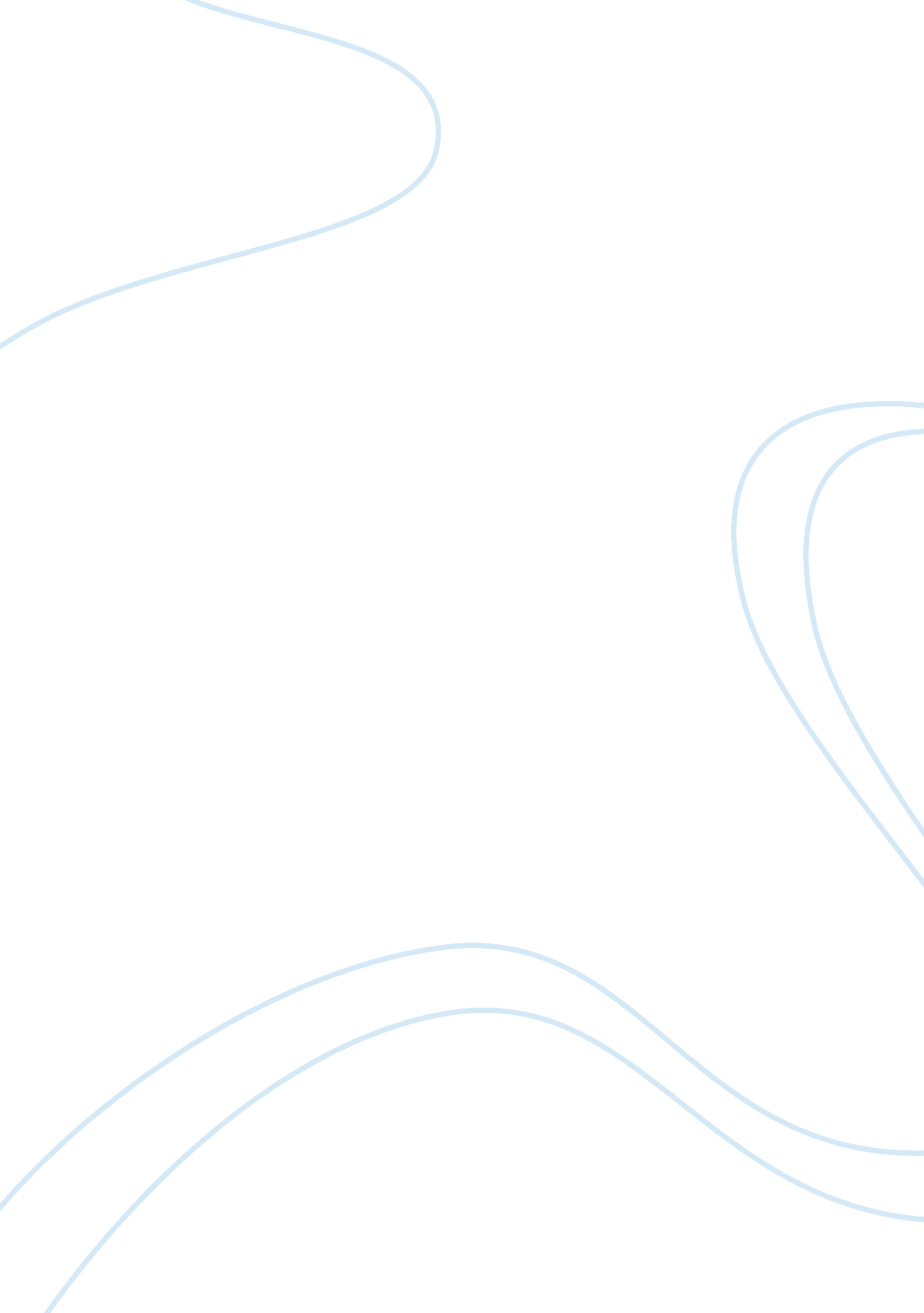 Good example of art essayArt & Culture, Artists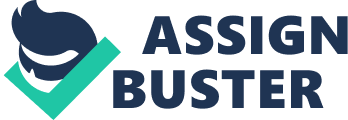 English Introduction 
Walking towards home everyday there is a small ally where one often comes across the work of a lone artist who probably works through the night lest he or she be seen. Working with spray cans and a majestic flow of the arm the artist is apparently an avid follower of Vincent Van Gough . Many a times the paintings are reminiscent of rural motifs involving the rural landscape, the rural home and the family or even the humble rural vegetables like the potatoes. 
The entire alley was the canvass of the artists who painted retro, fusion and amalgamated motifs all across the walls giving them all the colors of the rainbow. They sometimes brightened up the walls and other times if the motifs were too dreary and malicious like skulls heads and kardeshian the alley became all the more sinister and intimidating. Thus, the character of the alley way changed with the way in which the artists treated it with every subsequent weekend being the changeover time. Summary Description The paintings are made of spray paint painted over even and uneven surfaces like the walls, shutters of shops and even the undulating surfaces of the hedges and railings around the area. There are some areas where the entire environment is dark and dingy but the paintings of the Van Gough fan are such that the entire environment becomes bright and cheery. However the most creative piece of work that I have seen in the alley way was the brilliant rendition of the famous ‘ Sunflowers’ of Gough . He is almost fully justified in the replica made by his fans. 
The impact of the sunflowers was breathtaking. Apparently this work of art had been the work of the artists over the weekend. They had paid great attention to detail going over the grid of the palette meticulously. The different hues of yellows used and the many details of the flowers had all been attended to carefully and with an almost loving grace. Each and every petal and leaf of the sunflowers was completed with a rare finesse. If one looked at them steadily one may even discern a leaf or two swaying in the breeze. Analysis As I stood gazing at the beatific work of art I could not help but marvel at the fantastic diligence with which the artist had carefully copied the famous work of art . The overall impact was such that the moment one rounded the corner to enter the alley one was struck by the riot of color exploding before one’s eyes right across a dingy, stinking and dank narrow lane. The far side was the site of the burst of brilliant color. So striking a contrast is difficult to imagine and one only lives for the moment when one is standing stupefied in front of the piece of art. 
The motivation of the artist is not hard to understand as one can feel that he or she or they probably wanted to leave their mark on this tainted world. They are totally immersed in the beauty of their craftsmanship and feel that they can hide away the ugliness of the hum drum everyday world behind the façade of their creations. These artists take up such tasks in order to give vent to their creativity as well as their pent up emotions. As most of the artists are young and energetic they have the ability to come across strongly when they want to make a point especially when they want to voice their frustrations with the system that does not give them their due or the society that refuses to acknowledge the tremendous potential they have. Conclusion Over all it can be quite an exhaustive exercise to be facing the rancor and ire of society for no fault of theirs but it is the unique innovation of youth the youth transforms it into a unique for m of expression. They taken up the hobby of that is painting the alleyways in such resplendent hues are taken in hand they can surely excel in their chosen area of expertise. 
The form of expression utilized by these artists is a special manner given to mankind to proclaim their feelings whether they are angry, frustrated and even happy. Living in ghetto conditions it is virtually very difficult to think that these youth could obtain for themselves the opportunities to visit Europe and avail themselves of the changes to actually see for themselves the works of the world renowned and famous artists who have a left a mark for themselves in the world of art and art appreciation. Therefore, rarely is there an opportunity for these gifted local artists to actually study the brush strokes and bold motivational use of color, themes and subjects as had been done by their masters of a bygone age. 
Thus, as one walks through the pathways of life one is often charmed by the expressions of people who have left their mark and have gone on. The artists who tried to and made a sincere effort to follow in the haloed footsteps of the great Masters of a bygone era are the ones who have actually had to prove themselves in a short while that they too could give expression to their innermost designs and creativity in bursts of talent that are worth appreciation by the true appreciators of the static arts. References Bernard, Bruce (ed.). Vincent by Himself. Bernard, Bruce (ed.). Vincent by Himself. London: Time Warner, 2004. London: : Time Warner, , 2004. 
Ives, Colta, Stein, Susan Alyson & alt. s. Vincent van Gogh-The Drawing. New Haven:: YUP, , 2005. 
Rosenblum, Robert. Modern Painting and the Northern Romantic Tradition: Friedrich to Rothko, . New York:: Harper & Row, , (1975), . 